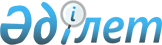 Об утверждении регламентов государственных услуг в сфере образования
					
			Утративший силу
			
			
		
					Постановление акимата города Сарани Карагандинской области от 8 ноября 2012 года N 41/07. Зарегистрировано Департаментом юстиции Карагандинской области 14 декабря 2012 года N 2025. Утратило силу постановлением акимата города Сарани Карагандинской области от 17 мая 2013 года N 19/01      Сноска. Утратило силу постановлением акимата города Сарани Карагандинской области от 17.05.2013 N 19/01.      Примечание РЦПИ:

      В тексте сохранена авторская орфография и пунктуация.

      В соответствии с Законами Республики Казахстан от 23 января 2001 года "О местном государственном управлении и самоуправлении в Республике Казахстан", от 24 марта 1998 года "О нормативных правовых актах", от 27 ноября 2000 года "Об административных процедурах", постановлением Правительства Республики Казахстан от 31 августа 2012 года N 1119 "Об утверждении стандартов государственных услуг, оказываемых Министерством образования и науки Республики Казахстан, местными исполнительными органами в сфере образования и науки" акимат города Сарани ПОСТАНОВЛЯЕТ:



      1. Утвердить прилагаемые регламенты государственных услуг:



      1) "Прием документов и зачисление в организации дополнительного образования для детей по предоставлению им дополнительного образования";



      2) "Прием документов для предоставления отдыха детям из малообеспеченных семей в загородных и пришкольных лагерях".



      2. Контроль за исполнением настоящего постановления возложить на заместителя акима города Сарани Бедельбаеву Гульмиру Сериковну.



      3. Настоящее постановление вводится в действие по истечении десяти календарных дней после дня его первого официального опубликования.      Аким города Сарани                         С. Касимов

Утвержден

постановлением акимата

города Сарани

от 8 ноября 2012 года

N 41/07 

Регламент государственной услуги

"Прием документов и зачисление в организации дополнительного образования для детей по предоставлению им дополнительного образования" 

1. Основные понятия

      1. В настоящем регламенте используются следующие основные понятия:

      1) организация дополнительного образования детей – учебно-воспитательная организация, реализующая образовательные учебные программы дополнительного образования обучающихся и воспитанников;

      2) СФЕ – структурно-функциональные единицы, которые участвуют в процессе оказания государственной услуги;

      3) получатель государственной услуги – физическое лицо. 

2. Общие положения

      2. Настоящий регламент государственных услуг "Прием документов и зачисление в организации дополнительного образования для детей по предоставлению им дополнительного образования" (далее - Регламент) определяет процедуру приема документов и зачисление в организации дополнительного образования детей для предоставления им дополнительного образования (далее - государственная услуга).



      3. Государственная услуга оказывается организациями дополнительного образования детей (контактные данные указаны в приложении 1 к настоящему Регламенту).



      4. Форма оказываемой государственной услуги: неавтоматизированная.



      5. Государственная услуга предоставляется в соответствии с подпунктом 9) пункта 4 статьи 6 Закона Республики Казахстан от 27 июля 2007 года "Об образовании", постановлением Правительства Республики Казахстан от 28 декабря 2007 года N 1310 "Об утверждении видов и форм документов об образовании государственного образца и Правил их выдачи", постановлением Правительства Республики Казахстан от 31 августа 2012 года N 1119 "Об утверждении стандартов государственных услуг, оказываемых Министерством образования и науки Республики Казахстан, местными исполнительными органами в сфере образования и науки".



      6. Результатом завершения оказываемой государственной услуги являются приказ о зачислении в организацию дополнительного образования детей, изданный на основании договора, согласно приложению 2 к настоящему Регламенту, заключенного между законными представителями детей и организацией дополнительного образования детей, либо мотивированный ответ об отказе в предоставлении государственной услуги.



      7. Государственная услуга оказывается физическим лицам в возрасте от 3 до 18 лет (далее – получатель государственной услуги). 

3. Требования к порядку оказания государственной услуги

      8. Сроки оказания государственной услуги с момента:

      1) обращения для получения государственной услуги составляют 3 рабочих дня (15 дней для детских музыкальных, художественных школ, школ искусств и спортивных школ);

      2) максимально допустимое время ожидания до получения государственной услуги, оказываемой на месте в день обращения заявителя (при регистрации) – не более 30 минут;

      3) максимально допустимое время обслуживания получателя государственной услуги, оказываемой на месте в день обращения заявителя – не более 30 минут.



      9. Государственная услуга осуществляется ответственным лицом в соответствии с установленным графиком работы организации дополнительного образования детей, при личном обращении получателя государственной услуги по истечении 3 рабочих дней с момента поступления заявления.

      Полная информация о порядке оказания государственной услуги располагается на веб-сайтах организаций образования согласно приложению 1 к настоящему Регламенту и на стендах в фойе с перечнем необходимых документов и образцами их заполнения.



      10. Государственная услуга предоставляется в рабочие дни в соответствии с установленным графиком работы с 09.00 часов до 18.00 часов, с перерывом на обед, за исключением выходных и праздничных дней.

      Предварительная запись и ускоренное оформление услуги не предусмотрены.



      11. Государственная услуга оказывается в зданиях организаций дополнительного образования детей, где предусмотрены условия для обслуживания потребителей, в том числе для лиц с ограниченными физическими возможностями.



      12. Этапы оказания государственной услуги с момента получения заявления от получателя государственной услуги для получения государственной услуги и до момента выдачи результата государственной услуги:

      1) получатель государственной услуги обращается в организацию дополнительного образования детей, подает заявление и предоставляет пакет документов ответственному лицу;

      2) ответственное лицо организации дополнительного образования детей регистрирует документы и представляет на рассмотрение руководству организации дополнительного образования детей, которое определяет ответственное лицо;

      3) ответственное лицо проверяет поступившие документы, оформляет приказ о зачислении в организацию дополнительного образования детей, изданный на основании договора, заключенного между законными представителями детей и организацией дополнительного образования детей, либо мотивированный ответ об отказе в предоставлении государственной услуги.



      13. Минимальное количество лиц, осуществляющих прием документов для оказания государственной услуги в организации дополнительного образования детей, составляет один сотрудник. 

4. Описание порядка действия в процессе оказания государственной услуги

      14. Документы, необходимые для получения государственной услуги, сдаются в организации дополнительного образования детей.



      15. Для получения государственной услуги получателю государственной услуги необходимо представить следующие документы:

      1) заявление о зачислении в организации дополнительного образования детей от родителей или законных представителей;

      2) копию свидетельства о рождении, документа удостоверяющего личность ребенка (при наличии);

      3) анкету со сведениями о ребенке и о родителях (законных представителях);

      4) договор с условиями оказания услуги (по необходимости);

      5) справку о состоянии здоровья (медицинский паспорт) по необходимости.



      16. При сдаче всех документов для получения государственной услуги получателю государственной услуги выдается расписка о получении необходимых документов с указанием номера и даты приема заявления, фамилии, имени, отчества ответственного лица, выдавшего расписку с указанием даты получения услуги.



      17. Способом доставки информации о результате оказанной государственной услуги является личное обращение получателя государственной услуги к ответственному лицу в соответствии с установленным графиком работы по истечении 3 рабочих дней с момента поступления заявления.



      18. Основанием для отказа в предоставлении государственной услуги служит представление получателем государственной услуги неполного пакета документов, указанных в пункте 15 настоящего Регламента с письменным обоснованием причин отказа.



      19. В процессе оказания государственной услуги участвуют следующие структурно-функциональные единицы (далее - СФЕ):

      1) руководство организации дополнительного образования детей;

      2) ответственное лицо организации дополнительного образования детей.



      20. Текстовое табличное описание последовательности и взаимодействие административных действий каждой СФЕ с указанием срока выполнения каждого административного действия приведено в приложении 3 к настоящему Регламенту.



      21. Схема, отражающая взаимосвязь между логической последовательностью административных действий в процессе оказания государственной услуги и СФЕ, приведена в приложении 4 к настоящему Регламенту. 

5. Ответственность должностных лиц, оказывающих

государственные услуги

      22. Ответственным лицом за оказание государственной услуги является руководитель организации дополнительного образования детей (далее - должностное лицо).

      Должностное лицо несет ответственность за качество и реализацию оказания государственной услуги в установленные сроки в соответствии с законодательством Республики Казахстан.

Приложение 1

к регламенту государственной

услуги "Прием документов и

зачисление в организации

дополнительного образования

для детей по предоставлению им

дополнительного образования" 

Контактные данные организаций дополнительного образования

детей города Сарани Карагандинской области

Приложение 2

к регламенту государственной

услуги "Прием документов и

зачисление в организации

дополнительного образования

для детей по предоставлению им

дополнительного образования" 

ТИПОВОЙ ДОГОВОР

МЕЖДУ ОРГАНИЗАЦИЕЙ ДОПОЛНИТЕЛЬНОГО ОБРАЗОВАНИЯ

И РОДИТЕЛЯМИ РЕБЕНКАгород ____________                         "___" ___________ 20 __ г.      Организация дополнительного образования детей _________________

____________________________________________________________________,

                        (наименование)

      именуемая в дальнейшем ОДО, в лице директора __________________

_____________________________________________________________________

      (фамилия, имя, отчество)

      действующей на основании Устава ОДО, с одной стороны, и матерью

      (отцом, лицом, их заменяющим) _________________________________

      (фамилия, имя, отчество матери,

_____________________________________________________________________

      отца, лиц, их заменяющих)

      именуемой в дальнейшем "Родитель", ребенка ____________________

      (фамилия, имя, отчество ребенка; год рождения)

_____________________________________________________________________

      с другой стороны, заключили настоящий договор о следующем:

      1. ОДО обязуется:

      1.1. Зачислить ребенка в кружок/секцию ________________________

      (наименование)

      на основании __________________________________________________

      (наименование документа о зачислении)

      1.2. Обеспечить

      бесплатные образовательные услуги _____________________________

      (наименование видов услуг, оплачиваемых за счет средств спонсоров; учредителя)

_____________________________________________________________________

      платные образовательные услуги_________________________________

      (наименование видов услуг, оплачиваемых родителями)

_____________________________________________________________________

      развитие его творческих способностей и интересов;

      осуществлять индивидуальный подход к ребенку, учитывая особенности его развития;

      заботиться об эмоциональном благополучии ребенка.

      1.3. Обучать ребенка по программе _____________________________

      (наименование программы; название органа, утвердившего программу)

_____________________________________________________________________

      1.4. Организовывать деятельность ребенка в соответствии с его возрастом, индивидуальными особенностями, содержанием образовательной программы.

      1.5. Переводить ребенка в следующую возрастную группу

_____________________________________________________________________

      (дата перевода)

      1.6. Соблюдать настоящий договор.

      2. "Родитель" обязуется:

      2.1. Соблюдать Устав ДО и настоящий договор.

      2.2. Вносить плату за содержание ребенка в ДО в сумме

_____________________________________________________________________

      в сроки _______________________________________________________

      2.3. Лично передавать и забирать ребенка у воспитателя, не

передоверяя ребенка лицам, не достигшим 16-летнего возраста (или иные условия).

      2.4. Приводить ребенка в ОДО в опрятном виде; чистой одежде и обуви

_____________________________________________________________________

      (иные требования ОДО с учетом местных; сезонных; возрастных; индивидуальных особенностей ребенка)

_____________________________________________________________________

      2.5. Информировать ОДО о предстоящем отсутствии ребенка; его болезни.

      2.6. Взаимодействовать с ОДО по всем направлениям обучения ребенка.

      2.7. Оказывать ОДО посильную помощь в реализации уставных задач

_____________________________________________________________________

      (охрана жизни ребенка; оздоровление; гигиеническое; культурно - эстетическое; экологическое воспитание; коррекционная работа в условиях семьи; иное)

_____________________________________________________________________

      3. ОДО имеет право:

      3.1. Отчислить ребенка из ОДО при наличии медицинского заключения о состоянии здоровья ребенка, препятствующего его дальнейшему пребыванию.

      3.2. Предоставлять "Родителю"" отсрочку платежей за содержание ребенка в ОДО по его ходатайству.

      3.3. Вносить предложения по совершенствованию воспитания ребенка в семье.

      3.4. Расторгнуть настоящий договор досрочно при систематическом невыполнении "Родителем" своих обязательств, уведомив "Родителя" об этом за _____ дней.

      4. "Родитель" имеет право:

      4.1. Принимать участие в работе Совета педагогов ОДО с правом совещательного голоса.

      4.2. Вносить предложения по улучшению работы с детьми и по организации дополнительных услуг в ОДО.

      4.3. Выбирать образовательную программу из используемых ОДО в работе с детьми.

      4.4. Выбирать виды из предлагаемых дополнительных услуг ОДО.

      4.5. Находиться с ребенком в ОДО в период его адаптации в течение ______ дней; ____ часов; в других случаях __________________.

      4.6. Ходатайствовать перед ОДО об отсрочке платежей за содержание ребенка в ДО; за дополнительные услуги не позднее чем за _____ дней до установленных сроков платы.

      4.7. Требовать выполнения Устава ОДО и условий настоящего договора.

      4.8. Заслушивать отчеты директора ОДО и педагогов о работе с детьми в группе.

      4.9. Расторгнуть настоящий договор досрочно в одностороннем порядке при условии предварительного уведомления об этом ОДО за ______ дней.

      4.10. Договор действует с момента его подписания и может быть продлен, изменен, дополнен по соглашению сторон.

      5. Изменения, дополнения к договору оформляются в форме приложения к нему.

      6. Стороны несут ответственность за неисполнение или ненадлежащее исполнение обязательств ________________________________

                                       (ответственность сторон)

      8. Срок действия договора с ____________ по __________ 201 _ г.

      9. Договор составлен в двух экземплярах:

      один экземпляр хранится в ДО в личном деле ребенка; другой — у "Родителя" (лиц, его заменяющих). Стороны, подписавшие настоящий Договор:

Приложение 3

к регламенту государственной

услуги "Прием документов и

зачисление в организации

дополнительного образования

для детей по предоставлению им

дополнительного образования" 

Текстовое табличное описание последовательности и взаимодействия административных действий (процедур) каждой СФЕ с указанием срока выполнения каждого административного действия (процедуры)

      Таблица 1. Описание действий СФЕ

      Таблица 2. Варианты использования. Основной процесс

      Таблица 3. Варианты использования. Альтернативный процесс

Приложение 4

к регламенту государственной

услуги "Прием документов и

зачисление в организации

дополнительного образования

для детей по предоставлению им

дополнительного образования" 

Схема, отражающая взаимосвязь между логической последовательностью административных действий в процессе оказания государственной услуги и СФЕ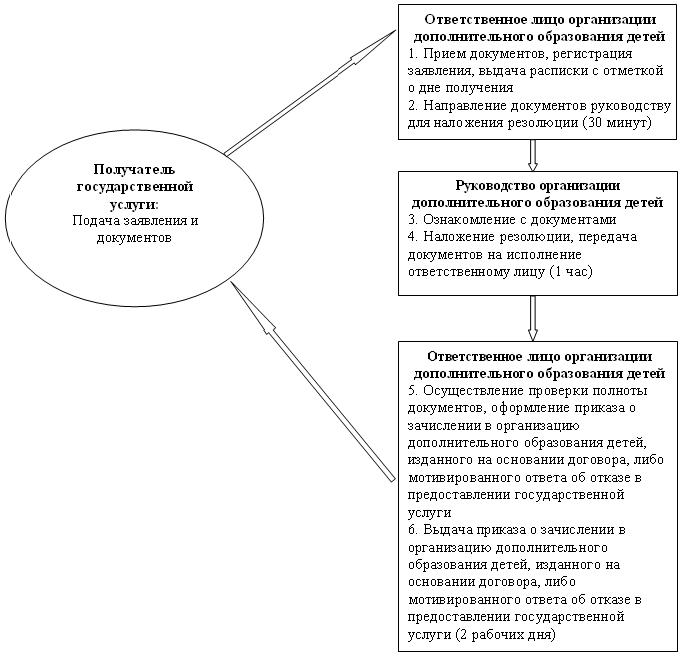 

Утвержден

постановлением акимата

города Сарани

от 8 ноября 2012 года

N 41/07 

Регламент государственной услуги

"Прием документов для предоставления отдыха детям из

малообеспеченных семей в загородных и пришкольных лагерях" 

1. Основные понятия

      1. В настоящем регламенте используются следующие основные понятия:

      1) СФЕ – структурно-функциональные единицы, которые участвуют в процессе оказания государственной услуги;

      2) получатель государственной услуги – физическое лицо;

      3) уполномоченный орган – государственное учреждение "Отдел образования, физической культуры и спорта города Сарани". 

2. Общие положения

      2. Настоящий регламент государственных услуг "Прием документов для предоставления отдыха детям из малообеспеченных семей в загородных и пришкольных лагерях" (далее - Регламент) определяет процедуру приема документов для предоставления отдыха детям из малообеспеченных семей в загородных и пришкольных лагерях (далее - государственная услуга).



      3. Государственная услуга оказывается государственным учреждением "Отдел образования, физической культуры и спорта города Сарани" (далее - уполномоченный орган) и организациями среднего образования Республики Казахстан, реализующими общеобразовательные учебные программы основного среднего, общего среднего образования, являющиеся городским коммунальным имуществом (далее - организации образования), (контактные данные указаны в приложении 1 к настоящему Регламенту).



      4. Форма оказываемой государственной услуги: неавтоматизированная.



      5. Государственная услуга оказывается в соответствии с пунктом 4 статьи 6 Закона Республики Казахстан от 27 июля 2007 года "Об образовании", постановлением Правительства Республики Казахстан от 28 декабря 2007 года N 1310 "Об утверждении видов и форм документов об образовании государственного образца и Правил их выдачи", постановлением Правительства Республики Казахстан от 31 августа 2012 года N 1119 "Об утверждении стандартов государственных услуг, оказываемых Министерством образования и науки Республики Казахстан, местными исполнительными органами в сфере образования и науки".



      6. Результатом завершения оказываемой государственной услуги являются выдача направления в загородные и пришкольные лагеря согласно приложению 2 к настоящему Регламенту, либо мотивированный ответ об отказе в предоставлении услуги.



      7. Государственная услуга оказывается обучающимся и воспитанникам организаций образования из малообеспеченных семей (далее – получатель государственной услуги). 

3. Требования к порядку оказания государственной услуги

      8. Сроки оказания государственной услуги с момента:

      1) обращения для получения государственной услуги составляют десять календарных дней со дня подачи заявления;

      2) максимально допустимое время ожидания до получения государственной услуги, оказываемой на месте в день обращения заявителя (при регистрации) – не более 30 минут;

      3) максимально допустимое время обслуживания получателя государственной услуги, оказываемой на месте в день обращения заявителя – не более 30 минут.



      9. Государственная услуга оказывается бесплатно за счет местного бюджета.



      10. Государственная услуга предоставляется в течение календарного года в соответствии с установленным графиком работы уполномоченного органа и организаций образования без предварительной записи и ускоренного обслуживания.

      Полная информация о порядке оказания государственной услуги располагается на стендах, расположенных в организациях образования, а также на официальных сайтах уполномоченного органа и организаций образования согласно приложению 1 к настоящему Регламенту.



      11. Государственная услуга оказывается в зданиях уполномоченного органа и организаций образования, где предусмотрены условия для обслуживания получателей государственной услуги, в том числе для лиц с ограниченными физическими возможностями.



      12. Этапы оказания государственной услуги с момента получения заявления от получателя государственной услуги для получения государственной услуги и до момента выдачи результата государственной услуги:

      1) получатель государственной услуги обращается в уполномоченный орган или организацию образования и подает заявление, предоставляет пакет документов ответственному лицу;

      2) ответственное лицо уполномоченного органа или организации образования регистрирует документы и представляет на рассмотрение руководству уполномоченного органа или организации образования, который определяет ответственное лицо;

      3) ответственное лицо проверяет поступившие документы, оформляет результат оказания государственной услуги, заполняет направление в загородные и пришкольные лагеря либо мотивированный ответ об отказе в предоставлении услуги и выдает получателю государственной услуги.



      13. Минимальное количество лиц, осуществляющих прием документов для оказания государственной услуги в уполномоченном органе и организации образования, составляет один сотрудник. 

4. Описание порядка действия в процессе оказания государственной услуги

      14. Документы, необходимые для получения государственной услуги, сдаются в уполномоченный орган или организации образования.



      15. Для получения государственной услуги получателю государственной услуги необходимо представить следующие документы:

      1) заявление от родителей;

      2) документ, удостоверяющий личность;

      3) справку, подтверждающую принадлежность заявителя (семьи) к получателям государственной адресной социальной помощи, предоставляемую местными исполнительными органами;

      4) справку о состоянии здоровья (медицинский паспорт).



      16. При приеме документов уполномоченным органом и организацией образования получателю государственной услуги выдается расписка о приеме соответствующих документов с указанием:

      1) номера и даты приема запроса;

      2) вида запрашиваемой государственной услуги;

      3) количества и названий приложенных документов;

      4) даты (времени) и места выдачи документов;

      5) фамилии, имени, отчества работника уполномоченного органа или организации образования, принявшего заявление на оформление документов;

      6) фамилии, имени, отчества получателя государственной услуги, его (ее) контактные данные.



      17. Доставка результата государственной услуги получателю государственной услуги осуществляется при личном обращении получателя государственной услуги (законного представителя).



      18. Основанием для отказа в предоставлении государственной услуги служат представление получателем государственной услуги неполного пакета документов, указанных в пункте 15 настоящего регламента, а также несоответствие категории лиц, определенных для представления услуги, с письменным обоснованием причин.



      19. В процессе оказания государственной услуги участвуют следующие структурно-функциональные единицы (далее - СФЕ):

      1) руководство уполномоченного органа;

      2) ответственное лицо уполномоченного органа;

      3) руководство организации образования;

      4) ответственное лицо организации образования.



      20. Текстовое табличное описание последовательности и взаимодействие административных действий каждой СФЕ с указанием срока выполнения каждого административного действия приведено в приложении 3 к настоящему Регламенту.



      21. Схема, отражающая взаимосвязь между логической последовательностью административных действий в процессе оказания государственной услуги и СФЕ, приведена в приложении 4 к настоящему Регламенту. 

5. Ответственность должностных лиц, оказывающих

государственные услуги

      22. Ответственным лицом за оказание государственной услуги является руководитель уполномоченного органа и руководитель организации образования (далее - должностные лица).

      Должностные лица несут ответственность за качество и реализацию оказания государственной услуги в установленные сроки в соответствии с законодательством Республики Казахстан.

Приложение 1

к регламенту государственной

услуги "Прием документов для

предоставления отдыха детям

из малообеспеченных семей в

загородных и пришкольных лагерях" 

Контактные данные уполномоченного органа и организаций образования по оказанию государственной услуги "Прием документов для предоставления отдыха детям из

малообеспеченных семей в загородных и пришкольных лагерях"

Приложение 2

к регламенту государственной

услуги "Прием документов для

предоставления отдыха детям

из малообеспеченных семей в

загородных и пришкольных лагерях"

Приложение 3

к регламенту государственной

услуги "Прием документов для

предоставления отдыха детям

из малообеспеченных семей в

загородных и пришкольных лагерях" 

Текстовое табличное описание последовательности и взаимодействия административных действий (процедур) каждой СФЕ с указанием срока выполнения каждого административного действия (процедуры)

      Таблица 1. Описание действий СФЕ

      Таблица 2. Варианты использования. Основной процесс

      Таблица 3. Варианты использования. Альтернативный процесс

Приложение 4

к регламенту государственной

услуги "Прием документов для

предоставления отдыха детям

из малообеспеченных семей в

загородных и пришкольных лагерях" 

Схема, отражающая взаимосвязь между логической последовательностью административных действий в процессе оказания государственной услуги и СФЕ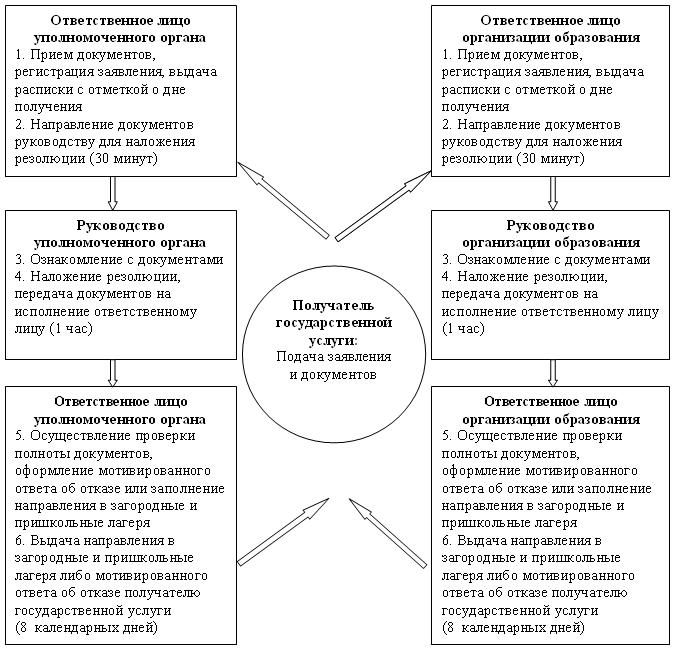 
					© 2012. РГП на ПХВ «Институт законодательства и правовой информации Республики Казахстан» Министерства юстиции Республики Казахстан
				Наименование организаций дополнительного образования детей, осуществляющих функции по оказанию государственной услуги в области образованияМесторасположение, адрес, электронный адресКонтактный телефонГрафик работы1234Коммунальное государственное казенное предприятие "Детская школа искусств N 1" акимата города Сарани государственного учреждения "Отдел образования, физической культуры и спорта города Сарани"101200, Карагандинская область, город Сарань, улица Жамбыла, 112

электронная почта: vera_181178@mail.ru8(72137)40179Ежедневно с 09.00 часов до 18.00 часов, с обеденным перерывом с 13.00 часов до 14.00 часов, кроме выходных (воскресенье) и праздничных днейКоммунальное государственное казенное предприятие "Детская школа искусств N 3" акимата города Сарани государственного учреждения "Отдел образования, физической культуры и спорта города Сарани"101200, Карагандинская область, город Сарань, улица Победы, 72

электронная почта: ddshiv3@mail.ru8(72137)42473Ежедневно с 09.00 часов до 18.00 часов, с обеденным перерывом с 13.00 часов до 14.00 часов, кроме выходных (воскресенье) и праздничных днейКоммунальное государственное казенное предприятие "Детско-молодежный центр" акимата города Сарани государственного учреждения "Отдел образования, физической культуры и спорта города Сарани"101200, Карагандинская область, город Сарань, улица Чкалова, 3/1

электронная почта: pippa_80@mail.ru8(72137)26246Ежедневно с 09.00 часов до 18.00 часов, с обеденным перерывом с 13.00 часов до 14.00 часов, кроме выходных (воскресенье) и праздничных днейКоммунальное государственное казенное предприятие "Станция юных техников" акимата города Сарани государственного учреждения "Отдел образования, физической культуры и спорта города Сарани"101200, Карагандинская область, город Сарань, проспект Ленина, 12 а

электронная почта: кgkpsut_2009@mail.ru8(72137)51297Ежедневно с 09.00 часов до 18.00 часов, с обеденным перерывом с 13.00 часов до 14.00 часов, кроме выходных (воскресенье) и праздничных днейОрганизация дополнительного образования N _________________Адрес: ________________________Родитель: мать (отец, лицо, их заменяющее) _____________________

(Ф.И.О.; индекс, город, улица, дом)

Адрес проживания: _______________

Паспортные данные: ______________

_________________________________

         место работы;

_________________________________

          должность;

_________________________________

   телефон домашний, служебный)Подпись _______________________

ПечатьПодпись ________________________Действия основного процесса (хода, потока работ)Действия основного процесса (хода, потока работ)Действия основного процесса (хода, потока работ)Действия основного процесса (хода, потока работ)N действия (хода, потока работ)123Наименование СФЕОтветственное лицо организации дополнительного образования детейРуководство организации дополнительного образования детейОтветственное лицо организации дополнительного образования детейНаименование действия (процесса, процедуры, операции) и их описаниеПрием документов, регистрация заявления, выдача расписки получателю государственной услуги о приеме документовОзнакомление с документамиОсуществление проверки полноты документов, выдача приказа о зачислении в организацию дополнительного образования детей, изданного на основании договора, заключенного между законными представителями детей и организацией дополнительного образования детей, либо мотивированный ответ об отказе в предоставлении государственной услугиФорма завершения (данные, документ, организационно- распорядительное решение)Направление документов руководству для наложения резолюцииНаложение резолюции, передача документов на исполнение ответственному лицуВыдача приказа о зачислении в организацию дополнительного образования детей, изданного на основании договора, заключенного между законными представителями детей и организацией дополнительного образования детей, либо мотивированный ответ об отказе в предоставлении государственной услугиСроки исполнения30 минут1 час2 рабочих дняГруппа 1 СФЕОтветственное лицо организации дополнительного образования детейГруппа 2 СФЕРуководство организации дополнительного образования детейГруппа 3 СФЕОтветственное лицо организации дополнительного образования детейДействие N 1Прием документов, регистрация, выдача расписки получателю государственной услуги Действие N 3Ознакомление с документамиДействие N 5Осуществление проверки полноты документов, оформляет приказ о зачислении в организацию дополнительного образования детей, изданный на основании договора, заключенного между законными представителями детей и организацией дополнительного образования детей, либо мотивированный ответ об отказе в предоставлении государственной услугиДействие 2Направление документов руководству для наложения резолюцииДействие N 4Наложение резолюции, передача на исполнение ответственному лицуДействие N 6Выдача приказа о зачислении в организацию дополнительного образования детей, изданный на основании договора, заключенного между законными представителями детей и организацией дополнительного образования детей, либо мотивированный ответ об отказе в предоставлении государственной услугиГруппа 1 СФЕОтветственное лицо организации дополнительного образования детейГруппа 2 СФЕРуководство организации дополнительного образования детейГруппа 3 СФЕОтветственное лицо организации дополнительного образования детейДействие N 1Прием документов, регистрация, выдача расписки получателю государственной услугиДействие 2Направление документов руководству для наложения резолюцииДействие N 3Ознакомление с документамиДействие N 4Наложение резолюции, передача на исполнение ответственному лицуДействие N 5Осуществление проверки полноты представленных документовДействие N 6Оформление мотивированного ответа об отказе в предоставлении государственной услуги Действие 7Подписание мотивированного отказаДействие 8Регистрация и выдача мотивированного отказа получателю государственной услугиНаименование уполномоченного органа и организации образования, осуществляющих функции по оказанию государственной услуги в области образованияМесторасположение, адрес, электронный адресКонтактный телефонГрафик работы1234Государственное учреждение "Отдел образования, физической культуры и спорта города Сарани"101200, Карагандинская область, город Сарань, улица Жамбыла, 65

электронная почта: saragoo@mail.ru8(72137) 40555Ежедневно с 09.00 часов до 18.00 часов, с обеденным перерывом с 13.00 часов до 14.00 часов, кроме выходных (суббота, воскресенье) и праздничных днейКоммунальное государственное учреждения "Средняя общеобразовательная школа N 1" акимата города Сарани государственного учреждения "Отдел образования, физической культуры и спорта города Сарани"101200, Карагандинская область, город Сарань, улица Жамбыла, 50

электронная почта: studioworkz@yandex.ru8(72137) 26111Ежедневно с 08.00 часов до 17.00 часов, с обеденным перерывом с 13.00 часов до 14.30 часов, кроме выходных (воскресенье) и праздничных днейКоммунальное государственное учреждения "Средняя общеобразовательная школа N 2" акимата города Сарани государственного учреждения "Отдел образования, физической культуры и спорта города Сарани"101200, Карагандинская область, город Сарань, улица Ушакова, 8/1

электронная почта: dubowka@bk.ru8(72137) 27002Ежедневно с 08.00 часов до 17.00 часов, с обеденным перерывом с 13.00 часов до 14.30 часов, кроме выходных (воскресенье) и праздничных днейКоммунальное государственное учреждения "Средняя общеобразовательная школа N 4" акимата города Сарани государственного учреждения "Отдел образования, физической культуры и спорта города Сарани"101200, Карагандинская область, город Сарань, улица Жамбыла, 62

электронная почта: sh4@inbox.ru8(72137) 51265Ежедневно с 08.00 часов до 17.00 часов, с обеденным перерывом с 13.00 часов до 14.30 часов, кроме выходных (воскресенье) и праздничных днейКоммунальное государственное учреждения "Средняя общеобразовательная школа N 6" акимата города Сарани государственного учреждения "Отдел образования, физической культуры и спорта города Сарани"101200, Карагандинская область, город Сарань, микрорайон 1а, 26

электронная почта: www.shkola6-saran.ukoz.ru8(72137) 44421Ежедневно с 08.00 часов до 17.00 часов, с обеденным перерывом с 13.00 часов до 14.30 часов, кроме выходных (воскресенье) и праздничных днейКоммунальное государственное учреждения "Средняя общеобразовательная школа-интернат N 7" акимата города Сарани государственного учреждения "Отдел образования, физической культуры и спорта города Сарани"101200, Карагандинская область, город Сарань, микрорайон 2, 15 б

электронная почта: OPCHK@rambler.ru8(72137) 31245Ежедневно с 08.00 часов до 17.00 часов, с обеденным перерывом с 13.00 часов до 14.30 часов, кроме выходных (воскресенье) и праздничных днейКоммунальное государственное учреждения "Средняя общеобразовательная школа N 13" акимата города Сарани государственного учреждения "Отдел образования, физической культуры и спорта города Сарани"101200, Карагандинская область, город Сарань, поселок Актас, переулок Бородина, 7

электронная почта: shool_13@mail.ru8(72137) 55028Ежедневно с 08.00 часов до 17.00 часов, с обеденным перерывом с 13.00 часов до 14.30 часов, кроме выходных (воскресенье) и праздничных днейКоммунальное государственное учреждения "Средняя общеобразовательная школа N 16" акимата города Сарани государственного учреждения "Отдел образования, физической культуры и спорта города Сарани"101200, Карагандинская область, город Сарань, поселок Актас, улица Космическая, 11

электронная почта: SOH16@mail.ru8(72137) 55027Ежедневно с 08.00 часов до 17.00 часов, с обеденным перерывом с 13.00 часов до 14.30 часов, кроме выходных (воскресенье) и праздничных днейКоммунальное государственное учреждения "Средняя общеобразовательная школа N 17" акимата города Сарани государственного учреждения "Отдел образования, физической культуры и спорта города Сарани"101200, Карагандинская область, город Сарань, улица Абая, 25а

электронная почта: sh17@rambler.ru8(72137) 40348Ежедневно с 08.00 часов до 17.00 часов, с обеденным перерывом с 13.00 часов до 14.30 часов, кроме выходных (воскресенье) и праздничных днейНаименование оздоровительной организацииНАПРАВЛЕНИЕ N ________Ф.И.О. __________________________

Дата рождения: __________________

Адрес: __________________________

_________________________________

Школа: __________________________

Класс: __________________________

Ф.И.О. родителей: _______________

_________________________________

Место работы: ___________________

_________________________________Обратный талон к путевке N _____Ф.И.О. _________________________находился с "___"___________ 20 г. по "__"_______________ 20 г.Директор: ______________________Путевка действительна при наличии справки о состоянии здоровья.Перед отъездом ребенок должен быть тщательно вымыт и одет во все чистое.Иметь при себе:

1. Белье нижнее 2 смены

2. Носки 3 пары

3. средства личной гигиены (зубная паста, зубная щетка, шампунь, мыло, мочалка, расческа)

4. футболки, шорты;

5. брюки (джинсы);

6. теплая кофта (свитер или джинсовая куртка);

7. купальник (купальные плавки);

8. головной убор (кепка, панамка);

9. спортивный костюм;

10. кроссовки (кеды);

11. гелевые шлепки (сланцы);

12. полотенце – 2 шт. (банное, для лица)

За ценные вещи администрация центра ответственности не несет!Наименование детской оздоровительной организацииНАПРАВЛЕНИЕ N ________Адрес:Действия основного процесса (хода, потока работ)Действия основного процесса (хода, потока работ)Действия основного процесса (хода, потока работ)Действия основного процесса (хода, потока работ)N действия (хода, потока работ)123Наименование СФЕОтветственное лицо уполномоченного органаРуководство уполномоченного органаОтветственное лицо уполномоченного органаНаименование действия (процесса, процедуры, операции) и их описаниеПрием документов, регистрация заявления, выдача расписки получателю государственной услуги о приеме документовОзнакомление с документамиОсуществление проверки полноты документов, заполнение направления в загородные и пришкольные лагеря, либо оформление мотивированного ответа об отказе в получении государственной услугиФорма завершения (данные, документ, организационно- распорядительное решение)Направление документов руководству для наложения резолюцииНаложение резолюции, передача документов на исполнение ответственному лицуВыдача направления в загородные и пришкольные лагеря, либо мотивированного ответа об отказе получателю государственной услуги456Наименование СФЕОтветственное лицо организации образованияРуководство организации образованияОтветственное лицо организации образованияНаименование действия (процесса, процедуры, операции) и их описаниеПрием документов, регистрация заявления, выдача расписки получателю государственной услуги о приеме документовОзнакомление с документамиОсуществление проверки полноты документов, заполнение направления в загородные и пришкольные лагеря, либо оформление мотивированного ответа об отказе в получении государственной услугиФорма завершения (данные, документ, организационно- распорядительное решение)Направление документов руководству для наложения резолюцииНаложение резолюции, передача документов на исполнение ответственному лицуВыдача направления в загородные и пришкольные лагеря, либо мотивированного ответа об отказе получателю государственной услугиСроки исполнения30 минут1 час8 календарных днейГруппа 1 СФЕОтветственное лицо уполномоченного органаГруппа 2 СФЕРуководство уполномоченного органаГруппа 3 СФЕОтветственное лицо уполномоченного органаДействие N 1Прием документов, регистрация, выдача расписки получателю государственной услугиДействие N 3Ознакомление с документамиДействие N 5Осуществление проверки полноты документов, заполнение направления в загородные и пришкольные лагеря, либо оформление мотивированного ответа об отказе в получении государственной услугиДействие 2Направление документов руководству для наложения резолюцииДействие N 4Наложение резолюции, передача на исполнение ответственному лицуДействие N 6Выдача направления в загородные и пришкольные лагеря, либо мотивированного ответа об отказе в предоставлении государственной услугиГруппа 1СФЕОтветственное лицо организации образованияГруппа 2СФЕРуководство организации образованияГруппа 3СФЕОтветственное лицо организации образованияДействие N 1Прием документов, регистрация, выдача расписки получателю государственной услугиДействие N 3Ознакомление с документамиДействие N 5Осуществление проверки полноты документов, заполнение направления в загородные и пришкольные лагеря, либо оформление мотивированного ответа об отказе в получении государственной услугиДействие 2Направление документов руководству для наложения резолюцииДействие N 4Наложение резолюции, передача на исполнение ответственному лицуДействие N 6Выдача направления в загородные и пришкольные лагеря, либо мотивированного ответа об отказе в предоставлении государственной услугиГруппа 1 СФЕОтветственное лицо уполномоченного органаГруппа 2 СФЕРуководство уполномоченного органаГруппа 3 СФЕОтветственное лицо уполномоченного органаДействие N 1Прием документов, регистрация, выдача расписки получателю государственной услугиДействие 2Направление документов руководству для наложения резолюцииДействие N 3Ознакомление с документамиДействие N 4Наложение резолюции, передача на исполнение ответственному лицуДействие N 5Осуществление проверки полноты представленных документовДействие N 6Оформление мотивированного ответа об отказе в предоставлении государственной услугиДействие 7Подписание мотивированного ответа об отказе в предоставлении государственной услугиДействие 8Регистрация и выдача мотивированного ответа об отказе в предоставлении государственной услуги получателю государственной услугиГруппа 1 СФЕОтветственное лицо организации образованияГруппа 2 СФЕРуководство организации образованияГруппа 3 СФЕОтветственное лицо организации образованияДействие N 1Прием документов, регистрация, выдача расписки получателю государственной услугиДействие 2Направление документов руководству для наложения резолюцииДействие N 3Ознакомление с документамиДействие N 4Наложение резолюции, передача на исполнение ответственному лицуДействие N 5Осуществление проверки полноты представленных документовДействие N 6Оформление мотивированного ответа об отказе в предоставлении государственной услугиДействие 7Подписание мотивированного ответа об отказе в предоставлении государственной услуги получателюДействие 8Регистрация и выдача мотивированного ответа об отказе в предоставлении государственной услуги получателю государственной услуги